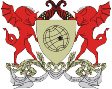 UNIVERSIDADE FEDERAL DE VIÇOSADEPARTAMENTO DE EDUCAÇÃOPROGRAMA DE PÓS-GRADUAÇÃO EM EDUCAÇÃOPLANO DE ESTUDO 2015.2PLANO DE ESTUDO 2015.2PLANO DE ESTUDO 2015.2PLANO DE ESTUDO 2015.2PLANO DE ESTUDO 2015.2PLANO DE ESTUDO 2015.2NOME DO ALUNO (A):NOME DO ALUNO (A):NOME DO ALUNO (A):NOME DO ALUNO (A):NOME DO ALUNO (A):NOME DO ALUNO (A):LINHA DE PESQUISA:LINHA DE PESQUISA:LINHA DE PESQUISA:LINHA DE PESQUISA:LINHA DE PESQUISA:LINHA DE PESQUISA:NOME DO (DA)  PROFESSOR (A) ORIENTADOR (A)NOME DO (DA)  PROFESSOR (A) ORIENTADOR (A)NOME DO (DA)  PROFESSOR (A) ORIENTADOR (A)NOME DO (DA)  PROFESSOR (A) ORIENTADOR (A)NOME DO (DA)  PROFESSOR (A) ORIENTADOR (A)NOME DO (DA)  PROFESSOR (A) ORIENTADOR (A)DISCIPLINAS  A SEREM CURSADASDISCIPLINAS  A SEREM CURSADASDISCIPLINAS  A SEREM CURSADASDISCIPLINAS  A SEREM CURSADASDISCIPLINAS  A SEREM CURSADASDISCIPLINAS  A SEREM CURSADASDISCIPLINATIPO DE DISCIPLINATIPO DE DISCIPLINACRÉDITOSCRÉDITOSCARGA HORÁRIA NÚMERO DE CRÉDITOS PLANEJADOS NÚMERO DE CRÉDITOS PLANEJADOS NÚMERO DE CRÉDITOS PLANEJADOS NÚMERO DE CRÉDITOS PLANEJADOS NÚMERO DE CRÉDITOS PLANEJADOS NÚMERO DE CRÉDITOS PLANEJADOSDISCIPLINA DOMÍNIO CONEXODISCIPLINA DOMÍNIO CONEXODISCIPLINA ÁREA DE CONCENTRAÇÃODISCIPLINA ÁREA DE CONCENTRAÇÃODISCIPLINA FORA DO PROGRAMADISCIPLINA FORA DO PROGRAMADATA:   VIÇOSADATA:   VIÇOSADATA:   VIÇOSADATA:   VIÇOSADATA:   VIÇOSADATA:   VIÇOSAASSINATURA DO DISCENTE:ASSINATURA DO DISCENTE:ASSINATURA DO DISCENTE:ASSINATURA DO DISCENTE:ASSINATURA DO DISCENTE:ASSINATURA DO DISCENTE:ASSINATURA DO ORIENTADOR:ASSINATURA DO ORIENTADOR:ASSINATURA DO ORIENTADOR:ASSINATURA DO ORIENTADOR:ASSINATURA DO ORIENTADOR:ASSINATURA DO ORIENTADOR:OBSERVAÇÕES:OBSERVAÇÕES:OBSERVAÇÕES:OBSERVAÇÕES:OBSERVAÇÕES:OBSERVAÇÕES:DISCIPLINAS (ÁREA DE CONCENTRAÇÃO) DISCIPLINAS (DOMÍNIO CONEXO) •  EDU 600 – Metodologia da Pesquisa em Educação•  EDU 621 – Financiamento da Educação no Brasil•  EDU 612 – Educação Contemporânea•  EDU 622 – Movimentos Sociais e Educação•  EDU 620 – Teoria Política e Educação•  EDU 623 –  Políticas Educacionais no Brasil•  EDU 640 – Formação de Professores: Perspectivas Atuais•  EDU 624 – Trabalho, Sindicalismo e Educação•  EDU 790 – Tópicos Especiais I•  EDU 641 – Formação de Professores e Trabalho Docente•  EDU 791 – Tópicos Especiais II•  EDU 642 – Representações Sociais e Formação Docente•  EDU 793 – Problemas Especiais•  EDU 643 – Docência do Ensino Superior•  EDU 797 – Seminário de Pesquisa•  EDU 776 –  Estágio em Ensino•  EDU 799 – Pesquisa